郑州大学第一附属医院标准化病人招募简章随着医学教育改革的不断深入，为满足我院各类教学、培训、考核的需要，现面向社会招募标准化病人(Standardized  Patients,SP）。标准化病人是指非医疗背景工作者，经过标准化、系统化培训后，能够准确模拟病人的临床症状和情感，并对受试对象进行反馈。招募条件1.热爱医学教育，有一定的奉献精神和强烈的责任感，组织纪律性强；2.高中及以上学历，会说普通话，有良好的语言表达能力；3.年龄18-60岁，性别不限，身体健康，无肝炎、结核等传染病史；4.未来3年本市居住，有较充足的业余时间，可根据院方的教学安排，参加教学或学生考试。二、招募流程有意者需经过报名、面试、培训及考核，合格后方可录用上岗。1.报名阶段：即日起至2019年3月31日。报名方式一：可通过邮箱报名，有意者需及时将报名表（见附件）发至邮箱：zdyfySP2019@163.com；报名方式二：可点击以下链接或扫描二维码（见附件）并完整填写相关信息。2.面试阶段：经过初步筛选后，获得面试资格的人员将接到邮件或电话回复，暂定于4月初进行面试，面试过程中将进行一定的能力考核。3.培训及考核阶段：面试合格者将接受我院标准化病人导师专业培训，结束后由临床教学专家对参培者进行考核，考核合格者可被正式聘为“标准化病人”。三、标准化病人的待遇1.报名、面试及培训均不收取任何费用；2.培训合格者将根据实际参加教学活动及培训考核情况，给予40元/小时的补贴。3.被我院正式聘用且能按照我院要求完成教学任务的标准化病人，每年享受我院免费体检一次。郑州大学第一附属医院临床技能培训中心2019年2月18日附件1：郑州大学第一附属医院标准化病人（SP）报名表附件2：https://www.wjx.top/jq/34645930.aspx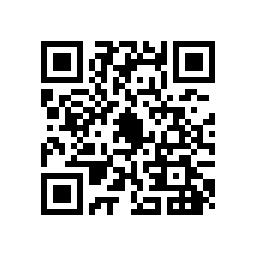 姓名性别性别年龄年龄年龄一寸半身近照民族出生年月出生年月职业职业职业一寸半身近照身份证号一寸半身近照本人联系电话微信号微信号学历高中 □ /   专科 □ /   本科 □ /  硕士及以上 □ / 其他 □高中 □ /   专科 □ /   本科 □ /  硕士及以上 □ / 其他 □高中 □ /   专科 □ /   本科 □ /  硕士及以上 □ / 其他 □高中 □ /   专科 □ /   本科 □ /  硕士及以上 □ / 其他 □高中 □ /   专科 □ /   本科 □ /  硕士及以上 □ / 其他 □高中 □ /   专科 □ /   本科 □ /  硕士及以上 □ / 其他 □高中 □ /   专科 □ /   本科 □ /  硕士及以上 □ / 其他 □高中 □ /   专科 □ /   本科 □ /  硕士及以上 □ / 其他 □高中 □ /   专科 □ /   本科 □ /  硕士及以上 □ / 其他 □高中 □ /   专科 □ /   本科 □ /  硕士及以上 □ / 其他 □高中 □ /   专科 □ /   本科 □ /  硕士及以上 □ / 其他 □英语等级雅思、托福等□ /   大学英语六级 □ /   大学英语四级□ /   其他□雅思、托福等□ /   大学英语六级 □ /   大学英语四级□ /   其他□雅思、托福等□ /   大学英语六级 □ /   大学英语四级□ /   其他□雅思、托福等□ /   大学英语六级 □ /   大学英语四级□ /   其他□雅思、托福等□ /   大学英语六级 □ /   大学英语四级□ /   其他□雅思、托福等□ /   大学英语六级 □ /   大学英语四级□ /   其他□雅思、托福等□ /   大学英语六级 □ /   大学英语四级□ /   其他□雅思、托福等□ /   大学英语六级 □ /   大学英语四级□ /   其他□雅思、托福等□ /   大学英语六级 □ /   大学英语四级□ /   其他□雅思、托福等□ /   大学英语六级 □ /   大学英语四级□ /   其他□雅思、托福等□ /   大学英语六级 □ /   大学英语四级□ /   其他□健康状况特长既往病史有无表演经历户口所在地居住详细地址紧急联系人与本人关系与本人关系联系电话联系电话联系电话备注（亲属有无重大疾病史，风俗习惯有无禁忌等）